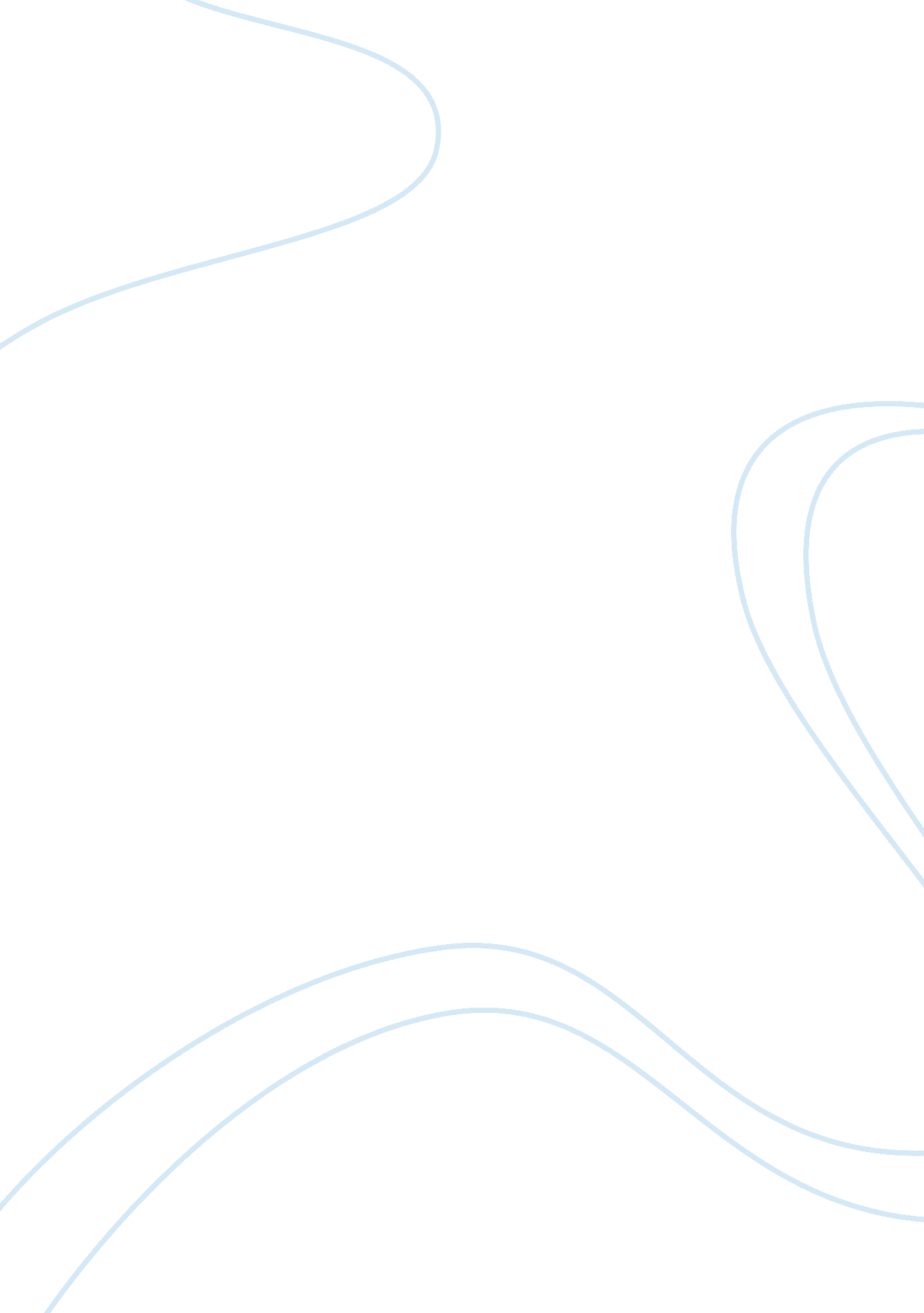 Curriculum landscape in singapore education essayEducation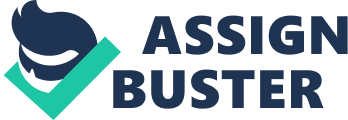 The course of study landscape in Singapore has been undergoing important alterations late. It has witnessed about 15 old ages of course of study reform, both structural and curricular. Recently, there is a motion toward school based course of study development that can be seen as a effect of the execution of assorted enterprises on instruction launched increasingly since the mid-1990. The first article negotiations about furthering school based course of study development in the context of new educational enterprises in Singapore. The alterations in course of study besides attributed to Singapore 's historical context and colonial intercessions. Further enterprises have besides followed by the opportunity to develop and offer new topics in the normal faculty members and normal proficient watercourse. In the context of Singapore, School-Based Curriculum Development ( SBCD ) scope from single instructors accommodating and construing bing course of study, to whole staff working together in create course of study with inputs coming from pupils the school direction ( Singapore Ministry ofEducation, 2000 ) . School-Based Curriculum Development ( SBCD ) viewed course of study development as built-in portion of professional individualities of instructors enables educational establishments to be more antiphonal to the educational demands and involvements of their pupils every bit good as their community. It can besides be disputing for every instructors because the result does non ever face with the involvements and demands of school or pupil communities. School-based course of study development has concrete procedures, rules and patterns abreast with the current context for Singapore, and the chances and benefits it presents for school development procedure ( Marsh, 2000 ) . The 2nd article tackles tensenesss in an Ability-driven instruction. Ability-driven instruction can be achieved with greater diverseness and pick in the educational landscape ; and the greater liberty and invention at the school degree. Harmonizing to the article, instructors are being exalted to learn less, larn more so as to promote their pupils to larn more actively and independently. Ability-driven instruction has given accent by the MOE to implement the diverseness and pick in the educational landscape and promote schools to travel towards invention. Ability-driven instruction situates within the decentralized model in Singapore which strengthen democracy by conveying the decision-making procedure closer to schools, instructors and pupils. Under the model, the school direction is given more power in determination devising that the instructors and pupils. It besides promotes school based development, rationalisation, efficiency and invention by supplying a assortment of instruction chances and picks to pupils. Tensions in Ability-Driven Education ( ADE ) includes four major constituents ; diverseness versus conformance which is the move towards greater diverseness of types of schools and educational plan balanced by uniformity and standardisation, the 2nd is autonomy versus control which policy enterprises are introduced but execution and answerability are left as local responsibilities, thirdly, the tenseness between invention and conservativism which school leaders have to take enterprises to be a function theoretical account of invention while bring forthing goodacademicconsequences in an scrutiny drivenenvironmentand in conclusion, equity and elitism which straight hit the ADE for back uping rule of meritocracy where every endowment and abilities of kid is recognized. These inclinations are possibly for school leaders to exert their liberty by puting in countries that promise the greatest mensurable return like pulling gifted pupils to fall in the school activities ( Singapore Ministry of Education, 2000 ) . The two articles summarized the update on educational enterprises in Singapore. The intent of these documents is to supply province and local pedagogues with complete information and apprehension of the steps used in modern-day challenges in acquisition and instructors issues-their restrictions, strengths and current usage in Torahs, policies and patterns. The documents clearly show a critical nexus between effectual learning method and pupils ' academic accomplishment. Many surveies point to outcomes that show that methods of acquisition and course of study development contribute more to their pupils ' academic growing and can consistently explicate the considerable fluctuation in instructors ' accomplishments for advancing pupil larning. Pinpointing the method and course of study leads to certain issues that have a greater impact on pupil public presentation is a affair of great urgency in the state that struggles with educating all the kids every bit. The primary in these documents focused on the issues and challenges in the development of curricular enterprises and modern-day acquisition against tensenesss, hinderances and national criterions. It besides provides persons with worthwhile information sing the standard makings of schools, instructors and pupils in run intoing their educational and preparation demands. The documents set some illustrations on a believable manner for the establishments, spouse organisations and the wider community by lending thoughts to valid, dependable, operable, just and just judgements through different surveies and researches administered through pen and paper scrutinies, unwritten inquiring, practical trials, computing machine assisted trials, or any other agencies ( Marsh, 2000 ) . ( B ) Presents a critical analysis of the position ( s ) In recent old ages, educational development has received a batch of attending from school leader, instructors, pupils, and parents in how schools remain accountable for pupil accomplishment. The present push in acquisition is to develop independent and autonomous scholars. This is true non merely to basic topics but to other survey as good. Thus, whereas course of study development and ego directed learning emphasiss task-based methodological analysis that calls for the scholars to get acquisition by developing their ain resources and larning penchants, underscore constructivism that emphasizes the active and constructive function of instructors and scholars in the acquisition procedure ( Marsh, 2000 ) . To turn to this issues and challenges, the school leaders and instructors should seek to update the course of study and method of determination devising and acquisition processs. The documents discussed all about course of study development and educational issues and challenges in larning but they besides need to find the factors and elements necessary to formalize the importance and effectivity of these processs in larning procedure. Its chief involvement is to happen out the effectual manner of effectual determination devising and learning procedure. This undertaking is referred to as pieces of schoolroom work which involved the school leaders, instructors and pupils in comprehending, manipulating, bring forthing or interacting in the mark objectives where attending is chiefly focused on intending instead than on signifier ( Rudduck, 1987 ) . The paper besides presented the turning involvement in better understanding what constitutes effectual course of study in learning pattern, coupled with its power to leverage educational betterment that presents a challenge and chance for policymakers to turn to how to expeditiously and faithfully step instructor public presentation. The function of course of study development and autonomous acquisition must come up as a good utilised resource that might keep promise as a tool to advance school leaders ' ability, teacherprofessional growing and pupils ' effectivity in the acquisition ( Sheingold, 2000 ) . In this paper, School-based course of study development ( SBCD ) has an intended aim in current reform in instruction in Singapore brought different issues and challenges to educational patterns at assorted school degrees. While confronting the freshly reform demand on Curriculum Guidelines and execution of the school-based course of study development thought, the development must be an pressing demand for schools. It is necessary to measure the policy and issue options sing development of school-based course of study. It besides examines the system ' in educational and professional preparedness and assurance in developing independent school course of study. Based on the analysis of informations collected, these documents presents initial findings and premises and jobs embedded in the recent development in school-based course of study in Singapore. Additionally, the 2nd paper has the chief aim of understanding the challenges and issues sing Ability-driven instruction ( ADE ) that provides more chances and tracts for pupils in Singapore to promote and leverage pupils in remaining in school for work force readying. But this paper lacks on the some chief points such as methods on how ADE are efficaciously implemented on the land. It simply discussed and addressed different tensenesss and outlooks played by different functions played by the school leaders, instructors and pupils. In this circumstance, societal organisations and community are needed critically to work with these invention, enterprises and pupils to put realistic educational marks with an aim of raising outlooks. It should besides supply a clearer sight of the available tracts that can leverage them on accomplishing higher educational excellence ( Monteith, 2004 ) . This might besides steer school leaders and community in their determination - devising. These subjects suggests inventions and issues including challenges that will be utile for school leaders, instructors, policy shapers, and other stakeholders in instruction who wish to derive a deeper apprehension of the rules and procedures of acquisition, and set these into pattern. Such a clime promotes diverseness and invention, and furthering uniformity and conservativism as school prefer to introduce from what has worked in the yesteryear ( Elmore, 2004 ) . It is deserving analyzing subject. It would be fruitful for the school leaders and instructors every bit good as for pupils. This article is important as the consequences of this survey are applicable to the promotion of the construct of educational reform in different manners of learning based on the policy and current tendencies and provides extra information for understanding the course of study development and appraisal. SuggestsA ways in which the key issues present new thought, chances and challenges to the Singapore school course of study. PleaseA appendA the articles to your critique paper. The deduction of these recommendations is that the readers would be able to measure and place ways in which the key issues present new thought, chances and challenges to the Singapore school course of study and to better the acquisition procedure in general. It will profit the instruction through effectual acquisition and evaluating procedures. Classroom-based rating and appraisal can be really effectual in mensurating how a scholar responds to the new thought, chances and educational ends. When making determinations about larning procedure, the school leaders and teacher must take into consideration on how these variables would impact the procedure scholars take in to learning. In research by Fallows & A ; Bhanot ( 2005 ) they reiterated a cardinal determination on the significance of educational patterns that most scholars can take to take either different attack to their thought and acquisition. A instructor can be one of the most indispensable influences on which attack they take. If these undertakings will be successful, they will ease pupils to travel beyond memorisation and acquisition. Similarly, if a undertaking of course of study emphasizes the apprehension of standard rules, so higher attacks to larn can be achieved The school-based course of study development presented in the article must obtained important information to pedagogues based on researches and surveies to help them in their instruction and learning duty. It is knowing for the instructors and school leaders that they should larn every bit much as possible about larning methods and patterns so as to find their public presentation and effectivity as pedagogues. It should supply valuable information to pupils particularly they would be able to obtain information about what is larning manners they utilized in the schoolroom and how each course of study larning procedure affects their satisfaction. Teachers should besides understand what are the pupil 's demands and which assessment process best satisfy the demands of pupils. The applications of these inventions and methods provide a really interesting position from which the acquisition procedure can be better understood. It presents a profound, new manner of looking at learning and larning - 1 that is at the head of progressive educational thought ( Rudduck, 1987 ) . Furthermore, one of the most dramatic alterations in the last decennaries in the universe of instructions has been the unbelievable progress in engineering. Increased public presentation and velocity have been matched by worsening costs, therefore enabling more and more schools to hold entree to these new engineerings ( Goodland, 1994 ) . With the addition in entree to these new engineerings, pedagogues must hold had chances to research different ways of believing to learn and design direction through facilitation of new course of study development and larning methods ( Elmore, 2004 ) . Bettering and progressing the quality of instruction and acquisition is one of the tendencies and critical issues in educational scenes, particularly during the enlargement of instruction. Singapore 's course of study must hold a really powerful and effectual tool for spread outing chances in instruction, either non-formal or formal. It besides applicable to antecedently populations in rural countries and scattered constituencies, geopolitical, cultural or cultural groups which are excluded traditionally from instruction because of societal or cultural grounds such as, adult females and misss, cultural minorities, disabled individual, and the older population groups ( Monteith, 2004 ) . 